08/04/2015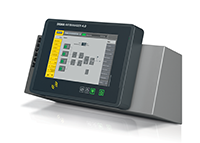  Kaeser’s Sigma Air Manager 4.0 optimizes system efficiency and ensures a reliable, consistent supply of compressed air.Download a high resolution image here.
Press Information Center
Contact us for contributionsFOR IMMEDIATE RELEASESAM 4.0: THE NEW GENERATION OF COMPRESSED AIR SYSTEM CONTROLThe new generation of compressed air system control is here with Kaeser Compressors’ Sigma Air Manager 4.0 (SAM 4.0). SAM 4.0 brings the Internet of Things to industrial plants with its adaptive control, data storage, analysis, and predictive maintenance capabilities, and it does it all while ensuring a reliable, consistent supply of compressed air. SAM 4.0 offers complete compressed air system management for industrial plants by tying compressors, blowers, or vacuum units together into a secure Sigma Network. With its unique 3Dadvanced Control, it continuously analyzes the relationship between various parameters (e.g. switching and control efficiency) and proactively calculates the optimum combination from a range of many in order to achieve optimum efficiency. Moreover, SAM 4.0 enables predictive maintenance with its built-in maintenance reminders and messaging capabilities. These features not only boost operational reliability, but also significantly reduce energy costs.With its user-friendly 12-inch color touch screen, SAM 4.0 shows at a glance operating status, pressure history, flow, power consumption, and error messages—and all in real time. Advanced networking capabilities mean data can be accessed anytime, anywhere.For more information on SAM 4.0, visit www.kaeser.com/sam. To be connected with your local authorized Kaeser representative, call (877) 586-2691.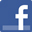 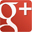 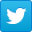 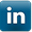 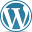 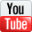 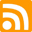 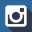 About Kaeser: Kaeser is a leader in reliable, energy efficient compressed air equipment and system design. We offer a complete line of superior quality industrial air compressors as well as dryers, filters, SmartPipe™, master controls, and other system accessories. Kaeser also offers blowers, vacuum pumps, and portable gasoline and diesel screw compressors. Our national service network provides installation, rentals, maintenance, repair, and system audits. Kaeser is an ENERGY STAR Partner. ### 